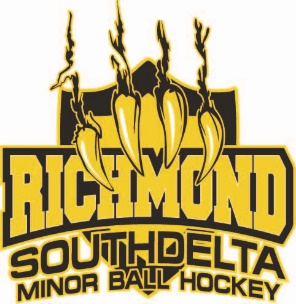 April 4, 2017          Richmond South Delta Minor Ball Hockey Association c/o 41-6871 Francis Road   Richmond BC V7C 4S9To Whom It May Concern:The Richmond South Delta Minor Ball Hockey Association is a community sports organization that provides ball hockey programs to youth in Richmond and South Delta. As stipulated by the West Coast Minor Ball Hockey Association, we require all volunteers to complete a criminal record check. 	 (Applicant to fill in name in front of detachment staff) has applied to volunteer with our Association.Please send any correspondence related to this matter to: RSDMBHA - Risk Management Director @ president@rbha.caThank-you for your time. Sincerely,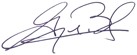 George Bal PresidentRichmond South Delta Ball Hockey Association